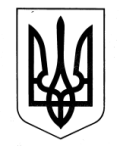 УКРАЇНАЗОЛОЧІВСЬКА СЕЛИЩНА РАДАВІДДІЛ  ОСВІТИ, МОЛОДІ ТА СПОРТУНАКАЗ Про присвоєння спортивних розрядів      Відповідно до Положення про Єдину спортивну класифікацію України, затвердженого наказом Міністерства молоді та спорту України 11 жовтня 2013 року №582, зареєстрованого в Міністерстві юстиції України 4 листопада 2013 року за №1861/24393, Класифікаційних норм та вимог Єдиної спортивної класифікації України з олімпійських видів спорту, затверджених наказом Міністерства молоді та спорту України від 17 квітня 2014 року №1258, зареєстрованого в Міністерстві юстиції України 8 травня 2014 року за №488/25265, Класифікаційних норм та вимог Єдиної спортивної класифікації України з не олімпійських видів спорту, затверджених наказом Міністерства молоді та спорту України 24 квітня 2014 року №1305, зареєстрованого в Міністерстві юстиції України 14 травня 2014 року за №497/25274, витягу з протоколів з велосипедного спорту та велосипедного туризму серед юніорів, юнаків та дівчат Харківської області,   НАКАЗУЮ:1. Присвоїти вихованцям відділення велосипедного спорту Золочівської дитячо – юнацької спортивної школи слідуючі розряди зі спортивного туризму:                       ДРУГИЙ: Івасюку Владиславу Петровичу, 2006р.н.                                         Сентюрову Максиму Миколайовичу, 2004р.н.,                                          Дембрілову Денису Геннадійовичу, 2007р.н.                                         Сухоставському Денису Євгенійовичу, 2008р.н.,                                         Григоренко Владиславі Олександрівні, 2007р.н.,                                         Гречану Іллі Олександровичу, 2006р.н.,                                         Бєсєді Дарії Сергіївні, 2006р.н.,                                           Андрощуку Даніілу Івановичу, 2008р.н..,                                            Косінову Дмитру Миколайовичу, 2006р.н.,                                                                                                       ТРЕТІЙ: Стрижаку Дмитру Юрійовичу, 200тр.н.,                                          Іванову Ярославу Сергійовичу, 2009р.н.,                                          Веретільнику Максиму Андрійовичу, 2008р.н.,                                          Лебединській Марині Юріївні, 2008р.н.,                                          Галичу Сергію Володимировичу, 2009р.н.,                                          Кулику Віктору Андрійовичу, 2009р.н.,                                          Сітяєвій Юлії Сергіївні, 2009р.н.       2. Головному спеціалісту відділу освіти, молоді та спорту Золочівської селищної ради Олійник З.І. здійснити контроль за проведенням відповідних записів в особистих справах та залікових класифікаційних книгах спортсменів. 3. Контроль за виконанням наказу залишаю за собою.11.06.2021Золочів                                    №114  Начальник відділу освіти,  молоді та спортуОлійник, 5-05-14В.Наговіцина